Вводная часть мониторингаЦЕЛИ И ЗАДАЧИ ИССЛЕДОВАНИЯЦели исследования:Обобщение данных о деятельности субъектов малого и среднего предпринимательства, определение приоритетных направлений развития предпринимательской деятельности и достижение социального и экономического эффекта;Выявление потребности населения в товарах и услугах, в целях формирования востребованных бизнес-ниш.Задачи исследования:Обзор состояния малого и среднего предпринимательства в городе Урай. Сбор информации о количестве действующих субъектов малого и среднего бизнеса, количестве вновь созданных и количестве прекративших свою деятельность субъектов (систематизация и анализ по видам экономической деятельности) в период с 2016 по 2018 годы.Мониторинг состояния малого и среднего предпринимательства в городе Урай в период с 2016 по 2018 годы (объем налогов и сборов субъектов малого и среднего предпринимательства; количество работников и уровень среднемесячной заработной платы одного работника субъекта малого и среднего предпринимательства; доля продукции, работ, услуг, произведенных, выполненных, оказанных субъектами малого и среднего предпринимательства в общем объеме всех предприятий и организаций города Урай):Проведение мониторинга состояния малого и среднего предпринимательства в городе Урай;Оценка и выявление основных тенденций изменения состояния субъектов малого и среднего предпринимательства в городе Урай, получивших поддержку в период с 2016 по 2018 годы;Выявление и анализ незанятых, недостаточно представленных на рынке видов экономической деятельности.Определение перспектив развития малого и среднего предпринимательства в городе Урай:Выявление и анализ факторов, препятствующих развитию малого и среднего предпринимательства в городе Урай. Определение приоритетных направлений деятельности малого и среднего предпринимательства в городе Урай (по видам экономической деятельности);Рекомендации и предложения по развитию малого и среднего предпринимательства в городе Урай.МЕТОД СБОРА ИНФОРМАЦИИДля проведения мониторинга было использовано несколько методов сбора информации:Социологический опрос представителей малого и среднего бизнеса в            г. Урай;Социологический опрос населения г. Урай;Сбор статистических данных.Социологический опрос представителей малого и среднего бизнеса в г. Урай был проведен по репрезентативной выборке (100 респондентов), предоставляющей возможность формировать результаты в разрезе по следующим критериям:отраслевая принадлежность бизнеса:сельское хозяйство;производство;пищевая промышленность;торговля; общественное питание;бытовые услуги;организационно-правовая форма:ИП;ООО;АО;КФХ;другая.Социологический опрос населения был проведен среди потребителей товаров и услуг. Выборка составила 200 человек в возрасте от 18 лет, проживающих на территории города Урай.Статистические данные были получены из официальных источников, ссылки по тексту указаны.Обзор состояния малого и среднего предпринимательства в городе Урай2.1. Обзор состояния малого и среднего предпринимательства в городе УрайВ период с 2016 по 2018 год наблюдается снижение общего количества субъектов малого и среднего предпринимательства (далее – СМП), зарегистрированных на территории города Урай. По статистике Единого реестра субъектов малого и среднего предпринимательства Федеральной налоговой службы в 2016 г. их количество составляло 1 552 единицы, а в 2018 г. – 1 417 единицы, т.е. сокращение за анализируемый период составило на 135 единиц или на 8,7%. Отрицательная динамика вызвана кризисными явлениями в экономике страны и города Урай в том числе, на фоне которых происходила ликвидация предприятий. Статистические данные о субъектах малого и среднего предпринимательства, зарегистрированных на территории города УрайИсточник: Реестр субъектов среднего и малого предпринимательства Федеральной налоговой службы, муниципальная программа «Развитие малого и среднего предпринимательства, потребительского рынка и сельскохозяйственных товаропроизводителей города Урай» на 2016-2020 годыДинамика количества субъектов малого и среднего предпринимательства, зарегистрированных на территории г. Урай на конец периода, единицИсточник: Реестр субъектов среднего и малого предпринимательства Федеральной налоговой службыСокращение количества СМП наблюдалось во всех категориях предприятий (по размеру предприятия). Количество средних предприятий на 2016 год действовало 2 предприятия на 2018 год 1 предприятие, количество малых предприятий сократилось на 101 единицу, микропредприятий сократилось на 1,9% или на 22 единицы. Таким образом, в большей степени ликвидировались предприятия из категории средних и малых.Динамика количества субъектов среднего и малого предпринимательства в разрезе размера предприятий, единицИсточник: Мониторинг Югра, Итоги социально–экономического развития города Урай за 2017, 2018 годаДинамика количества субъектов среднего и малого предпринимательства в разрезе размера предприятий, единицИсточник: Мониторинг Югра, Итоги социально–экономического развития города Урай за 2017, 2018 года  По данным портала Мониторинг Югра и итогов социально-экономического развития города Урай основную долю СМП составляют предприятия с организационно-правовой формой индивидуальный предприниматель (далее – ИП), за анализируемый период 2016-2018 гг. она была в пределах 80%. К оставшимся 20% относятся предприятия, имеющие статус юридического лица.Анализ данных показывает, что структура предприятий по организационно-правовой форме за анализируемый период практически не изменилась.Количество субъектов среднего и малого предпринимательства в разрезе организационно-правовых формИсточник: Мониторинг Югра, Итоги социально-экономического развития города Урай за 2018 г.Количество субъектов среднего и малого предпринимательства в разрезе организационно-правовых форм, единицИсточник: Мониторинг Югра, Итоги социально-экономического развития города Урай за 2018 г.Рассмотрим отраслевую структуру СМП в городе Урай по основным видам деятельности. В 2016 г. из 1 552 СМП наибольшую долю составляли предприятия розничной и оптовой торговли, их было 418 единиц или 26,9%. Около 1/5 предприятий относилось к прочим видам деятельности (консультационные, юридические услуги, деятельность в области архитектуры и инженерно-технического проектирования; технических испытаний, исследований и анализа, операции с недвижимым имуществом, аренда, рекламная и полиграфическая деятельность и др.), их количество составляло 298 единиц или 19,1%. Предприятия услуг транспорта и связи составляли 16,4% от общего количества СМП или 254 единицы. Остальные отрасли экономики составляли небольшие доли, отраслевая структура СМП показана в таблице 4.Отраслевая структура субъектов малого и среднего предпринимательства в городе Урай за 2016 г.Источник: Единый реестр субъектов СМП Федеральной налоговой службы за период 2016 годаОтраслевая структура СМП г. Урай на 2018 г. представлена в таблице 5. Отраслевая структура субъектов малого и среднего предпринимательства в городе Урай за 2018 г. Источник: Мониторинг ЮграОтраслевая структура субъектов малого и среднего предпринимательства в городе Урай за 2018 г., %Источник: Мониторинг ЮграСравнить данные отраслевой структуры СМП за 2016 г. и 2018 г. не представляется возможным в связи с тем, что с 11 июля 2016 года при государственной регистрации юридических лиц и индивидуальных предпринимателей применялись новые коды ОКВЭД-2. 28 июня 2016 года вступил в силу Приказ ФНС №ММВ-7-14/333 от 16 июня 2016 года о переходе на использование при государственной регистрации юридических лиц, индивидуальных предпринимателей и крестьянских (фермерских) хозяйств Общероссийского классификатора видов экономической деятельности ОК 029-2014 (КДЕС Ред.2).Агропромышленный комплекс города Урай представлен сельскохозяйственным предприятием АО «Агроника», крестьянскими (фермерскими) хозяйствами и личными подсобными  хозяйствами (хозяйства населения). За период 2016-2018 гг. значительных изменений по количеству сельскохозяйственных предприятий не наблюдается.Динамика количества сельскохозяйственных предприятий, единицИсточник: Итоги социально-экономического развития города Урай за 2016, 2017, 2018 годаВ деятельности предприятий агропромышленного комплекса за анализируемый период наблюдается производственный спад. Сельскохозяйственная организация «Агроника» в 2018 г. реализовала продукции в денежном выражении меньше на 12,5% относительно 2016 г., показав снижение по большей части показателей.Крестьянско-фермерские хозяйства с 2016 по 2018 года почти в 2 раза сократили поголовье крупного рогатого скота (-47,8%), что отразилось на производстве молока и мяса КРС, снижение составило на 57,7% и 85,9% соответственно. За анализируемый период было увеличение поголовья свиней (+27,4%), кроликов (+26,8%) и мелкого рогатого скота (+2,1%). Но при этом производство мяса по данным видам скота показало спад. Большой прирост производства мяса птицы (в 5 раз) было вызвано сильным сокращением поголовья птицы (-86,3%).Положительную динамику за анализируемый период по поголовью скота показывают личные подсобные хозяйства. На 50% увеличилось количество мелкого рогатого скота, на 26,8% увеличилось количество кроликов, на 17,1% - поголовье птиц. Сокращение произошло только по поголовью свиней (-15,3%).Анализируя отраслевую структуру СМП в целом по видам предпринимательской деятельности г. Урай за 2018 г. можно сделать выводы, что необходимо развивать следующие виды деятельности, как в количественном, так и в качественном направлении:Сельское, лесное хозяйство, охота, рыболовство и рыбоводство (использование растительных и животных природных ресурсов, включая выращивание зерновых, содержание и разведение животных; получение древесины и других растений, животных или продуктов животного происхождения на ферме или в естественной среде обитания). Обрабатывающие производства (производство пищевых продуктов, производство текстильных изделий, производство одежды, производство кожи и изделий из кожи, обработка древесины и производство изделий из дерева, деятельность полиграфическая и копирование носителей информации, производство мебели). Деятельность в сфере жилищно-коммунального хозяйства (обеспечение электрической энергией, газом и паром; кондиционирование воздуха, водоснабжение; водоотведение, организация сбора и утилизации отходов, деятельность по ликвидации загрязнений). Деятельность в области информации и связи (деятельность в области телевидения и радиовещания, деятельность в сфере телекоммуникаций, разработка компьютерного программного обеспечения, консультационные услуги в данной области и другие сопутствующие услуги, деятельность в области информационных технологий). Деятельность в области культуры, спорта, организации досуга и развлечений (деятельность творческая, деятельность в области искусства и организации развлечений, деятельность в области спорта, отдыха и развлечений). В большей степени развитие отрасли направить в сектор коммерческих предприятий.Предоставление прочих услуг (ремонт компьютеров, предметов личного потребления и хозяйственно-бытового назначения, деятельность по предоставлению прочих персональных услуг). 2.2. Анализ социально-экономических показателей субъектов среднего и малого предпринимательства в городе Урай за период 2016-2018 гг.Средняя численность работников субъектов СМП по итогам 2018 г. составила 2 156 человек по всем видам деятельности. За анализируемый период 2016-2018 гг. наблюдается сокращение среднесписочной численности работников предприятий малого предпринимательства. По итогам 2016 г. данный показатель был на уровне 2 768 человек, а в 2018 г. – на уровне 2 156 человек. Сокращение занятых в секторе малого и среднего предпринимательства в целом составило на 22,1%. Это было вызвано сокращением количества предприятий всех категорий (по размеру предприятий). Но при этом доля численности работников малых предприятий в общей численности занятых на предприятиях г. Урая за период 2016-2018 гг. увеличилась с 15,5% до 16,0%. Это произошло в следствии того, что действующие предприятия из числа крупных сокращали штат за этот период. Кроме того, оставшиеся на рынке предприятия из числа СМП укрупнили штат.Средняя численность работников предприятий среднего и малого бизнеса, чел.Источник: Мониторинг Югра, Итоги социально-экономического развития города Урай за 2017, 2018 годаСтатистические данные о занятых на предприятиях малого бизнеса в городе УрайИсточник: Мониторинг Югра, Итоги социально-экономического развития города Урай за 2017, 2018 годаДля снижения уровня безработицы и незанятых в экономике города реализуется программа Центра занятости населения, направленная на самозанятость горожан. Посредством этой программы безработным гражданам оказывается помощь в открытии собственного бизнеса. Преимущества данной поддержки в том, что получатели поддержки не только сами переходят из категории безработных в категорию самозанятых (предпринимателей), но и создают новые дополнительные рабочие места. Налоги от субъектов среднего и малого предпринимательства являются составляющей бюджета г. Урай. На графике 6 видно, что поступление налогов в    2018 г. относительно данных 2016 г. увеличилось на 5,0%. Но если сравнить данные 2018 г. с данными 2017 г., то наблюдается снижение налоговых поступлений на 1,5%.Динамика поступлений налогов в бюджет города Урай от деятельности малых предприятийИсточник: Отчет об исполнении бюджета город Урай за 2016, 2017, 2018 годаНаибольшая часть налоговых доходов от СМП состоит из платежей предприятий, выбравших упрощенную систему налогообложения. От этой системы налогообложения рост поступающего объема налогов за анализируемый период составил 25,6%.Примерно ¼ часть налоговых доходов приходилась на единый налог на вмененный доход до 2017 г. включительно. В 2018 г. этот вид налога был собран в размере 22,3 млн. руб., что на 28,1% меньше показателя 2017 г. Объем единого сельскохозяйственного налога в общих налоговых доходах местного бюджета хоть и не велик, но зато наблюдается его рост почти в два раза в 2018 г. относительно данных 2016 г. В 2016 г. в бюджет г. Урай поступило                  0,051 млн. руб. единого сельскохозяйственного налога, а в 2018 г. – 0,096 млн. руб.Также в 2018 г. наблюдалось увеличение налога, уплачиваемого предприятиями, применяющими патентную систему налогообложения, на 21,7% относительно данных 2016 г. Доля налогов от субъектов малого и среднего предпринимательства по итогам 2018 г. составляет 20,0% от общих налоговых поступлений в местный бюджет, это меньше показателя 2017 г. на 1,6%.Поступление налогов в местный бюджет г. УрайИсточник: Отчет об исполнении бюджета город Урай за 2016, 2017, 2018 годаДля анализа деятельности сектора СМП необходимо рассмотреть объем продукции, работ, услуг, произведенных, выполненных, оказанных субъектами малого и среднего предпринимательства, а также их доли в общем объеме всех предприятий и организаций города Урай. На момент проведения мониторинга данные показатели проанализировать невозможно из-за отсутствия статистических данных, так как Росстат не предоставляет данную информацию в связи с тем, что малые и микропредприятия проходят сплошное обследование один раз в пять лет. Следующий сбор статистических данных будет произведен в 2020 г.Результаты мониторинга состояния малого и среднего бизнеса в городе Урай3.1. Оценка и выявление основных тенденций изменения состояния субъектов малого и среднего предпринимательства в городе Урай, получивших поддержку в период с 2016 по 2018 годы в г. УрайДля создания благоприятных условий ведения предпринимательской деятельности на территории г. Урай реализуются программы развития малого и среднего бизнеса. В соответствии с этим существуют следующие виды поддержки среднего и малого бизнеса:Финансовая поддержка. Данный вид поддержки направлен на предоставление субсидий субъектам малого и среднего предпринимательства на безвозмездной основе на компенсацию затрат по приобретению новых основных средств и лицензионных программных продуктов, племенных животных, кормов; арендным платежам за нежилые помещения и по предоставленным консалтинговым услугам; связанные с участием в мероприятиях (семинары, конкурсы, форумы, слеты молодых предпринимателей и т.д.) и обучением (курсы повышения квалификации, участие в семинарах, тренингах); по обязательной и добровольной сертификации продукции местных товаропроизводителей.Консультационная поддержка (бизнес-планирование, маркетинг, юридическая, финансовое планирование и т.д.). Этот вид поддержки позволяет предпринимателям получить консультации в сфере бизнес-планирования, маркетинга, финансового планирования, по юридическим вопросам и т.д. Образовательная поддержка. Предоставляется в виде образовательных программ разной направленности, что позволяет субъектам бизнеса поднять уровень квалификации и компетенции в разных сферах бизнеса.Помощь Центра занятости населения при открытии бизнеса. Данный вид поддержки направлен на выявление предпринимательских способностей у безработных людей и на помощь начать свое дело. Кроме обучающих и консультационных программ ЦЗН предоставляет субсидии на компенсацию части затрат при открытии бизнеса.Имущественная поддержка (выделение помещений, земельных участков). Данный вид поддержки позволяет предпринимателям арендовать помещения для ведения бизнеса на более выгодных условиях, т.е. по сниженной арендной ставке, а также снизить риски ненадежности арендодателя.Информационная поддержка. Данный вид поддержки направлен на информирование предпринимателей посредством СМИ о нововведениях в законодательстве, о мерах и видах поддержки предпринимателей, о проводимых конкурсах, ярмарках, образовательных программах и т.д.На территории муниципального образования город Урай реализуется муниципальная программа «Развитие малого и среднего предпринимательства, потребительского рынка и сельскохозяйственных товаропроизводителей города Урай» на 2016-2020 годы. Целями программы являются:создание условий для устойчивого развития малого и среднего предпринимательства на территории города Урай;создание условий для развития потребительского рынка, расширения предложений товаров и услуг на территории города Урай;создание условий для устойчивого развития агропромышленного комплекса и повышение конкурентоспособности сельскохозяйственной продукции, произведенной на территории города Урай.Задачами программы являются:развитие малого и среднего предпринимательства и обеспечение благоприятных условий ведения предпринимательской деятельности;развитие инфраструктуры потребительского рынка и услуг;создание благоприятного климата для увеличения объемов производства и переработки, производимой сельскохозяйственными товаропроизводителями продукции.Для оказания поддержки малому бизнесу и реализации государственных программ создана единая инфраструктура:Фонд поддержки предпринимательства Югры;Технопарк высоких технологий;Фонд «Югорская региональная микрокредитная компания»;Фонд «Центр координации поддержки экспортно-ориентированных субъектов малого и среднего предпринимательства Югры»;Региональный центр инвестиций;Фонд развития Югры;Многофункциональные центры.В результате реализации программ по поддержке малого предпринимательства решаются социально значимые и экономические задачи, достигаются следующие цели:Создаются новые рабочие места;Снижается социальная напряженность;Увеличивается оборот средних и малых предприятий;Увеличивается поступление налогов в бюджеты всех уровней.Приоритетные отрасли для развития среднего и малого бизнеса – это сельское хозяйство, обрабатывающие производства, деятельность в области экологии, строительство, общественное питание, бытовые и дополнительные сопутствующие услуги, туризм, образование, здравоохранение и социальные услуги, деятельность в области культуры и спорта, деятельность в социальной сфере, научные исследования и разработки в области естественных и технических наук, управление эксплуатацией жилого фонда за вознаграждение или на договорной основе, деятельность транспорта.В период 2016-2018 гг. было оказано финансовой поддержки в виде субсидий и грантов на сумму 12 321 тыс. руб. Поддержку получили 98 субъектов малого предпринимательства.Имущественная поддержка в виде предоставления в аренду муниципального имущества была представлена 42 объектами.Образовательная поддержка в виде круглых столов, семинаров, бизнес тренингов и т.д. была организована посредством 57 мероприятий, ее получили 1 272 человека. Консультационную поддержку в 2016-2018 гг. получили 3 600 человек, при этом в 2016-2017 г. оказывалось по 1 000 консультаций в год, а в 2018 г. – 1 600.Объем всех видов поддержки, оказанной субъектам малого бизнесаИсточник: Итоги социально-экономического развития г. Урай за 2016, 2017, 2018 года В период 2016-2018 гг. была проведена эффективная работа по содействию развития малого и среднего предпринимательства г. Урай. Большое внимание уделяется формированию благоприятного общественного мнения, укреплению социального статуса и престижа предпринимателя, вовлечению более широких слоев населения в малый и средний бизнес, через проведение конкурсов, фестивалей, встреч, конференций.В результате реализации программы «Развитие малого и среднего предпринимательства, потребительского рынка и сельскохозяйственных товаропроизводителей города Урай» на 2016-2020 годы были открыты новые предприятия на фоне кризисных явлений в экономике и тяжелой ситуации, созданы рабочие места, были приобретены основные средства, улучшилось оснащение предприятий. Положительный эффект оказываемой поддержки подтверждает и анализ анкет опроса.В целях исполнения переданных государственных полномочий по поддержке сельскохозяйственного производства оказывается финансовая поддержка в форме субсидии на поддержку сельскохозяйственного производства, в том числе за произведенную и реализованную продукцию животноводства, на содержание маточного поголовья сельскохозяйственных животных (для КФХ) и на содержание маточного поголовья животных (ЛПХ), на поддержку малых форм хозяйствования, на развитие материально-технической базы. Из средств городского бюджета предоставляются субсидии в целях возмещения  затрат на приобретение, доставку и монтаж оборудования для переработки и (или) фасовки сельскохозяйственной продукции, на строительство, модернизацию, реконструкцию сельскохозяйственных объектов, ветеринарных объектов для животноводческих или птицеводческих предприятий, на приобретение, доставку и монтаж сельскохозяйственной техники, сельскохозяйственного оборудования, ветеринарных и биологических препаратов, упаковочных материалов для молока и молокопродуктов, на приобретение кормов. В 2016 году бюджетом города выделено 1 121,8 тыс.руб. на компенсацию части затрат на приобретение, доставку оборудования для переработки и (или) фасовки сельскохозяйственной продукции, на приобретение сельскохозяйственной техники, сельскохозяйственного оборудованияВ 2017 году бюджетом города выделено 5 505,1 тыс.руб., в том числе компенсация части затрат, связанных с приобретением, доставкой, монтажом оборудования для переработки сельскохозяйственной продукции и  сельскохозяйственной техники.Благодаря чему предприятие обновило оборудование молокозавода (приобретены и установлены пастеризационно - охладительная установка, аккумулятор льда), смонтирована и  запущена   вторая производственная   площадка,  проведен косметический ремонт здания, с частичной  заменой системы канализации. На животноводческом комплексе проведен частичный ремонт здания коровника,  установлен забор, проведен  ремонт убойного пункта. Проведено благоустройство территории, в том числе ремонт дороги и установка бордюров  от здания КПП до здания АУП.В 2018 году бюджетом города выделено  4 484,4 тыс. руб., в том числе на возмещение затрат, связанных с приобретением - 8 единиц сельскохозяйственного оборудования, - 2 единиц сельскохозяйственной техники, - кормов.3.2. Выявление и анализ незанятых, недостаточно представленных на рынке видов экономической деятельностиАнализируя структуру предприятий по видам деятельности, можно сделать вывод, что стоит развивать следующие отрасли:Переработка отходов;Жилищно-коммунальное хозяйство;Здравоохранение;Сельское и лесное хозяйство, охота, рыболовство и рыбоводство;Деятельность в области культуры, спорта, организации досуга и развлечений;Образование;Общественное питание;Обрабатывающие производства;Туризм.Такие отрасли как здравоохранение и образование представлены в основном государственными учреждениями. Таким образом, уровень конкуренции на этих рынках низкий, что отражается на качестве оказания услуг и качестве обслуживания. Для повышения качества предоставления услуг и развития конкуренции есть необходимость развивать частную медицинскую практику и открывать частные образовательные организации.Обрабатывающее производство является стратегически важной отраслью развития экономики. Данный сектор представлен большим количеством средних и малых предприятий. Основные направления развития - производство пищевых продуктов, обработка древесины и производство изделий из дерева, издательская и полиграфическая деятельность.В сфере жилищно-коммунального хозяйства наблюдается низкий уровень конкуренции, что влечет за собой невысокое качество услуг. Сельское хозяйство – отрасль, которая не сможет развиваться без поддержки государства, в климатических условиях северного региона. Сельское хозяйство – это не только рабочие места, источник доходов бюджета города, источник создания внутреннего регионального продукта, но и продовольственная безопасность города/региона. Поэтому сельское хозяйство является стратегически важным направлением в экономике города/региона/страны. Приоритетные направления – это растениеводство, животноводство. Отрасль растениеводства играет важную роль в животноводстве, так как является кормовой базой.Сфера туризма находится в стадии развития и является привлекательной для экономики Урая. Туристическая деятельность в большей степени направлена на выездной туризм и в меньшей степени на внутренний и въездной.3.3. Анализ факторов, препятствующих развитию малого и среднего предпринимательства в городе УрайПо мнению опрошенных представителей бизнеса, наиболее значимый фактор, препятствующий развитию бизнеса, - это высокая конкуренция. В разных отраслях этот фактор проявляется по-разному. Например, в торговле сложность конкуренции вызвана появлением на рынке сетевых форм торговли, входом федеральных торговых сетей. В следствии этого закрылось много торговых объектов местного значения.Рост цен на прямые производственные издержки – фактор, мешающий развитию бизнеса, так считают четверть субъектов предпринимательства. Для разных отраслей экономики ключевыми прямыми издержками являются затраты из разных категорий. Например, для торговли основная доля издержек – это стоимость закупаемых товаров к продаже и арендная плата за помещения. Для производственных предприятий, общепита - это сырье и энергоресурсы. В сфере бытовых услуг основная доля издержек приходится на заработную плату сотрудников, в строительстве - это стоимость строительных материалов и оплата труда рабочих. Стоимость некоторых ресурсов, используемых в бизнесе, органы местного самоуправления контролировать не могут, как и повлиять ни их стоимость. Например, цена на стоимость топлива формируется на федеральном уровне и налоги федерального уровня также не подвластны местным властям. Нехватка квалифицированных специалистов наблюдается во многих отраслях экономики: общественное питание, обрабатывающие производства, здравоохранение, бытовые услуги, туризм, строительство и т.д. Низкая квалификация сотрудников предприятий ведет не только к ухудшению качества продукции и услуг, но и низкой культуре обслуживания.Транспортная проблема, как фактор, мешающий развитию бизнеса, выражается в отсутствии железной дороги, что в свою очередь приводит к ограниченности транспортировки грузов и пассажиров, а также приводит к удорожанию расходов на доставку товаров или перевозку пассажиров. Кроме того, есть участки дорог междугороднего сообщения, не соответствующие нормам, что также усложняет транспортировку товаров и пассажиров.Среди бизнес-сообщества есть проблема в получении финансирования в виде банковских кредитов.3.4. Анализ анкет опроса3.4.1. Аналитические данные опроса представителей малого и среднего бизнеса г. УрайВ исследовании приняли 100 представителей малого и среднего бизнеса, которые являются собственниками бизнеса или руководителями предприятий. Отраслевая принадлежность предприятий, представители которых приняли участие в опросе:Торговля – 50%;Общественное питание – 10%;Бытовые услуги – 40%.Из общего числа исследуемых предприятий:индивидуальные предприниматели – 50%,общества с ограниченной ответственностью – 35%, другие формы собственности – 15%.2/3 респондентов являются руководителями или собственниками предприятий, относящихся к микропредприятиям, т.е. численность их работников составляет 15 или менее человек. 26% - относятся к малым предприятиям, т.е. численность сотрудников составляет от 16 до 100.Среди исследуемых руководителей и собственников предприятий 45,0% ответили, что их компания существует на рынке 4-5 лет, 39% респондентов ответили, что 1-3 года. Вновь открывшихся компаний было 7,0%, а 9,0% компаний существуют на рынке более 6 лет.При исследовании мнения респондентов был задан вопрос: «Какие виды предпринимательской деятельности, по Вашему мнению, являются недостаточно освоены и особенно нуждаются в развитии?», на который 73,0% ответили, что наиболее нуждаются в развитии услуги здравоохранения, 68,0% - деятельность в сфере ЖКХ и экологии. Почти половина респондентов (47,0%) отметили образовательную деятельность, 36,0% - деятельность в области культуры, спорта, организации досуга и развлечений. Также значимая доля ответов (26,0%) была о необходимости развивать сферу общественного питания, 22% - обозначили сферу социальных, консалтинговых и юридических услуг.Меньше всего, по мнению опрошенных, нужно развивать сельское хозяйство во всех направлениях. Это может быть обусловлено климатическими условиями для данной сферы бизнеса. Но также руководители и собственники предприятий в небольшом количестве отметили, что требуется развивать производство. Так ответили 5% респондентов.Распределение ответов респондентов показано на графике 2, из чего следует вывод о том, что больше всего нуждается в развитии отрасль жилищно-коммунального хозяйства, здравоохранения и образования, общепита, деятельность в области культуры, спорта, организации досуга и развлечений, услуги юридические, социальные и консалтинговые.Распределение ответов респондентов на вопрос, «Какие виды предпринимательской деятельности, по Вашему мнению, являются недостаточно освоены и особенно нуждаются в развитии?», %Среди исследуемой аудитории наиболее известная форма поддержки предпринимательства – финансовая (субсидии, гранты). О ней информированы 80,0% субъектов предпринимательства. Также очень известна помощь Центра занятости населения на компенсацию части затрат при открытии бизнеса, о ней знают 70,0% опрошенных. Чуть больше половины субъектов предпринимательства (52,0%) владеют информацией о льготном кредитовании и 1/3 – о консультационной поддержке (бизнес-планирование, маркетинг, юридическая, финансовое планирование и т.д.).Мало известны такие виды поддержки предпринимательства как образовательная поддержка, имущественная поддержка (выделение помещений, земельных участков). 8,0% респондентов не знают ни о каких мерах поддержки субъектов малого и среднего предпринимательства.Распределение ответов респондентов на вопрос «Какие механизмы поддержки предпринимательства Вам известны?», %При исследовании мнения субъектов предпринимательства о том, какие виды поддержки им особенно необходимы, сложилась неоднозначная ситуация. 44,0% респондентов ответили, что им очень необходима финансовая поддержка в виде субсидий и грантов и 40,0% сказали, что им не нужна никакая поддержка. Отсюда можно сделать вывод, что довольно большая часть предпринимателей знает о разных мерах поддержки и она востребована субъектами предпринимательства.Из числа опрошенных субъектов предпринимательства 13,0% отметили о такой мере как льготное кредитование, 5,0% респондентов – об имущественной поддержке, 4,0% - о консультационной поддержке. Образовательная поддержка оказалась совершенно не востребована, о ее необходимости не заявил ни один респондент.Распределение ответов респондентов на вопрос «Какие виды поддержки предпринимательства Вам особенно необходимы?», %За период 2016-2018 гг. 37,0% из числа опрошенных субъектов среднего и малого предпринимательства получили финансовую поддержку в виде грантов и субсидий, 10,0%  из числа опрошенных субъектов предпринимательства воспользовались льготным кредитованием, 5,0% - получили консультационную поддержку и 4,0% - получили помощь от ЦЗН в виде субсидии на компенсацию части затрат при открытии бизнеса, 1,0% респондентов получили имущественную поддержку. Распределение ответов респондентов на вопрос «Какую поддержку Вы получали в период с 2016 по 2018 годы?», %При анализе ответов респондентов на вопрос «Хотели бы Вы получить государственную поддержку как субъект малого и среднего бизнеса?» 88,0% субъектов предпринимательства ответили, что хотели бы получать поддержку для развития бизнеса. Субъекты предпринимательства нуждаются в поддержке бизнеса со стороны государства, но не все могут воспользоваться ей в силу каких-то причин. Такими причинами может быть необходимость официально трудоустраивать работников, что влечет за собой увеличение налоговой нагрузки.Распределение ответов респондентов на вопрос «Хотели бы Вы получить государственную поддержку как субъект малого и среднего бизнеса?», %94,0% опрошенных субъектов предпринимательства знают, что через официальный сайт Администрации города Урай можно получить информацию о мерах и видах поддержки малого предпринимательства. 61% опрошенных знают, что информацию о поддержке при открытии бизнеса можно получить в Центре занятости населения. 43,0% знают о Фонде поддержки предпринимательства, как источнике информации о видах и мерах поддержки бизнеса. Только 4,0% отметили, что не знают никакие источники информации о мерах и видах поддержки субъектов предпринимательства.Распределение ответов респондентов на вопрос «Какие источники информации о существующих видах поддержки предпринимательства Вы знаете?», %Самым удобным, доступным и предпочитаемым источником получения информации являются средства массовой информации (телевидение, радио, пресса). Об этом сказали 91,0% опрошенных. Для 6,0% предпринимателей предпочитаемым источником информации является электронная почта. Официальные сайты объектов инфраструктуры поддержки малого бизнеса оказались менее удобны. Это может быть связано со сложной навигацией на сайтах, сложным поиском нужной информации и переизбытком прочей информации, не важной для респондентов.Распределение ответов респондентов на вопрос «Какие источники информации о существующих видах поддержки предпринимательства для вас наиболее удобны/доступны/предпочтительны?», %При исследовании мнений представителей малого и среднего бизнеса о факторах, мешающих развитию бизнеса, было выявлено следующее. Почти половина респондентов ответили, что нет никаких препятствий. Четверть опрошенных сказали, что им сложно работать в условиях высокой конкуренции и роста цен на энергоносители, сырье и т.д. Распределение ответов респондентов на вопрос «Какие факторы мешают развитию Вашего бизнеса?», %При всех имеющихся трудностях 61,0% опрошенных отметили, что за последние 2-3 года ситуация в бизнесе улучшилась и только 1,0% сказали, что стало хуже. Но надо отметить, что довольно большая доля респондентов (22,0%) затруднились с ответом. Для 16,0% субъектов предпринимательства ситуация в бизнесе за последние несколько лет не изменилась.Распределение ответов респондентов на вопрос «Как изменилась ситуация в Вашем бизнесе последние 2-3 года?», %Респондентам было задано два вопроса:«Ваши рекомендации и предложения по развитию малого и среднего предпринимательства в городе Урай?»«Ваши предложения по включению мероприятий в муниципальную программу «Развитие малого и среднего предпринимательства, потребительского рынка и сельскохозяйственных товаропроизводителей города Урай» на 2016-2020 годы?»Полученные ответы респондентов можно интерпретировать следующим образом. Субъектам предпринимательства необходимо повышать качество предоставляемых услуг, так как это влияет на создание благоприятного образа всей отрасли в сознании потребителей. Это отражается на репутации предприятий, оказывающих услуги. .Респондентами было предложено устраивать стимулирующие мероприятия соревновательного характера среди предприятий города (конкурсы, рейтинги и т.д.), которые повлияют на улучшение качества оказываемых услуг и повысят культуры обслуживания. ВЫВОДЫ И РЕКОМЕНДАЦИИ по итогам проведенного анкетирования среди субъектов предпринимательства.В г. Урай недостаточно развиты и нуждаются в развитии следующие сферы бизнеса – это услуги здравоохранения, деятельность в сфере ЖКХ и экологии. На втором месте – это образовательная деятельность и деятельность в области культуры, спорта, организации досуга и развлечений. На третьем месте общественное питание, социальные, консалтинговые и юридические услуги.Рейтинг отраслей хозяйства г. Урай, требующих развития, по мнению представителей малого и среднего бизнеса, доля ответов респондентовРазвивать отрасли, которые нуждаются в этом, будет возможно при создании определенных условий. Например, услуги здравоохранения, культуры, спорта, организации досуга и развлечений, образовательные услуги очень зависимы от стоимости аренды помещений. Поэтому, при возможности уделить внимание имущественной поддержке предприятий данной сферы. Сфера ЖКХ довольно сложная и ее развитие зависит от многих факторов. Для этой сферы может оказаться актуальной образовательная или информационная поддержка. Для этого необходимо приглашать специалистов для обучения новым технологиям, методам управления и т.д. или обмена опытом высококвалифицированных специалистов из других регионов или профильных смежных сфер.Для повышения качества товаров и услуг и культуры обслуживания стоит создавать стимулирующие соревновательные мероприятия. Наиболее значимые факторы, мешающие развитию малого и среднего предпринимательства, это – высокая конкуренция и рост цен на энергоносители, сырье и т.д. На втором месте – это высокий уровень налогообложения, высокие арендные платежи за помещения и нехватка квалифицированных кадров. Рейтинг факторов показан на графике 12.Высокая конкуренция, как очень значимый фактор, мешающий развитию бизнеса, больше всего был отмечен в сфере торговли (12%) и в сфере бытовых услуг населению (9%). Чуть меньше об этом упоминалось в деятельности предприятий общественного питания (6%). В основном высокая конкуренция мешает микропредприятиям. Если рассматривать предприятия в разрезе срока нахождения на рынке, то чаще всех этот фактор упоминали компании, существующие 4-5 лет (12%). Чуть меньше об этом говорили компании, работающие 1-3 года (10%) и меньше всех – вновь открывшиеся предприятия (4%). Это может быть связано с тем, что новые компании более ориентированы на потребителей, применяют новые маркетинговые программы и подходы ведения бизнеса, соответственно, потребители с удовольствием это принимают и оценивают качество новых предприятий.Фактор «рост цен на энергоносители, сырье и т.д.» больше всех был отмечен руководителями торговых предприятий (13%) и общественного питания (8%).Фактор «высокие арендные платежи за помещения» наиболее значим для сферы бытовых услуг (7%), чуть меньше о нем говорили представители торговли (6%).Нехватку квалифицированных кадров больше всех ощущают в сфере бытовых услуг (4%).Давление со стороны крупных предприятий в основном отмечали представители сферы торговли. Возможно, имелось в виду давление федеральных торговых сетей.Нехватку нежилых помещений в основном отмечали представители торговых предприятий и чуть меньше – бытовых услуг.Улучшение ситуации в бизнесе за последние 2-3 года в основном отметили представители сферы торговли (30%) и бытовых услуг (24%). Меньше всех это ощутили в сфере общественного питания. Наиболее востребована среди предпринимателей финансовая поддержка бизнеса (субсидии, гранты), ее получили 37% опрошенных. Это были в основном предприятия, реализующие собственную продукцию (крестьянско-фермерские хозяйства, личные подсобные хозяйства, обрабатывающие производства) (21%) и предприятия бытовых услуг (13%). Этот вид поддержи бизнеса был отмечен как наиболее необходимый (44%). Наиболее актуальна финансовая поддержка для сферы бытовых услуг, о ее необходимости отметили 23% респондентов. Также этот вид поддержки бизнеса очень необходим для предприятий, реализующих собственную продукцию (17%). Часть опрошенных не воспользовался образовательной поддержкой, хотя 2% респондентов отметили, что не хватает навыков управления бизнесом. Здесь можно предложить более активно информировать бизнессообщество о данном виде поддержки в сфере бытовых услуг и общепита. Имущественная поддержка очень нужна для 5% субъектов малого и среднего бизнеса. Это в равной мере предприятия сферы бытовых услуг и торговли. Только 1% предприятий общественного питания заявили о необходимости выделения помещений или земельных участков.Бизнес-сообщество довольно хорошо информировано о мерах и видах поддержки бизнеса. Наиболее известна финансовая поддержка и помощь Центра занятости населения при открытии бизнеса. Чуть больше половины информированы о такой мере как льготное кредитование, 1/3 предпринимателей владеет информацией об имущественной поддержке и консультационной поддержке. Здесь надо отметить, что довольно мало субъектов предпринимательства знают об образовательной поддержке, а потому она, может быть, и не востребована.Наиболее известный источник информации о существующих видах поддержки предпринимательства – это официальный сайт Администрации города Урай. С ним знакомы 94% опрошенный субъектов предпринимательства. Но в тоже время он является неудобным для получения информации. Как правило, неудобство пользования сайтом зависит от его навигации, официальный сайт Администрации города Урай содержат много информации и сложно найти нужную. Поэтому стоит рассмотреть вариант создания отдельного сайта по мерам и видам поддержки малого и среднего бизнеса, как это сделано в других регионах.3.4.2. Аналитические данные опроса потребителей товаров и услуг (населения) г. УрайВ исследовании приняли участие 200 горожан. Из них 40,5% - мужчины и 59,5%- женщины.Примерно в одинаковых долях были опрошены респонденты возрастных категорий: 18-29 лет, 30-39 лет, 40-49 лет. Небольшую долю (11,0%) составили респонденты в возрасте 50-59 лет и 9,5% - от 60 лет и старше.Из общего количества опрошенных 44,5% работают по найму, 14,5% - студенты, 13,5% - не работают (домохозяйки, не работают без оснований), 11,0% - пенсионеры, 8,0% - не работают на законных основаниях (инвалидность, декретный отпуск), 6,0% - временно не работают (сократили, уволился) и 2,5% - люди, обеспечивающие себя работой самостоятельно (предприниматели, самозаняты, фрилансеры).В ходе опроса респондентам был задан вопрос, на сколько они удовлетворены деятельностью определенных видов бизнеса. Предлагались варианты ответов: не удовлетворен, скорее не удовлетворен, скорее удовлетворен, удовлетворен. Распределение ответов показано в таблице 15, где графа «Удовлетворены в разной степени» объединяет в себе доли ответов «Удовлетворен» и «Скорее удовлетворен».В целом по большему количеству анализируемых отраслей экономики потребители товаров и услуг удовлетворены продукцией или услугами. Небольшой процент неудовлетворительных оценок есть конечно, но это не говорит о критической ситуации в отраслях.Очень большая доля неудовлетворительных оценок было относительно сферы ЖКХ. Больше половины респондентов выразили мнение о низком качестве услуг и 22,5% - о высоких ценах/тарифах на услуги. Низкое качество услуг выражалось в основном проблемами уборки мусора.Почти половина респондентов не удовлетворены сферой туризма. Мнений было сказано мало, но они разделились на две группы: высокие цены и низкая квалификация специалистов.42,0% опрошенных не довольны работой учреждений здравоохранения. В основном недовольство было высказано относительно высоких цен на услуги, низкое качество оказания услуг и проблемы с кадрами (нехватка специалистов, низкая квалификация специалистов).Почти треть горожан не довольны предприятиями розничной торговли. Основная причина недовольства – это низкая культура обслуживания, на втором месте – некачественная продукция. В основном недовольство выражалось в отношении федеральных торговых сетей.Кроме указанных выше отраслей заслуживают внимания строительная сфера, услуги транспорта, общественное питание и образовательная деятельность. В этих отраслях процент отрицательных оценок довольно значим, от 13,5 до 19,5.Распределение ответов респондентов на вопрос «Оцените, на сколько Вы удовлетворены деятельностью следующих видов бизнеса?» и причины неудовлетворенности респондентовПо мнению горожан в городе Урай недостаточно развиты следующие отрасли:ЖКХ;Здравоохранение.Основные причины низкой развитости сфер бизнеса – это высокие цены, низкое качество продукции или услуг, низкая культура обслуживания, недостаточность высококвалифицированных специалистов.Распределение ответов населения на вопрос «Какие отрасли экономики, по Вашему мнению, не достаточно развиты?», %Выводы и предложения по результатам исследованияРазвитие малого предпринимательства – это одна из самых важных задач государства. Ведь именно малое предпринимательство среди всего предпринимательства в целом имеет большую долю вклада в развитие экономики городов, региона и страны в целом. Малое и среднее предпринимательство является одной из важнейших подсистем рыночной экономики, создающей предпосылки для ее устойчивого развития. МСП обеспечивают:создание рабочих мест с низкими капитальными затратами,насыщение рынка товарами и услугами,налоговые поступления в бюджеты всех уровней,занятость населения,развитие человеческого капитала, конкурентных рынков и инноваций,повышение уровня жизни населения и социальной стабильности общества.Именно поэтому в России, в том числе и в городе Урай, проводится активная государственная политика, направленная на обеспечение устойчивого роста малого и среднего предпринимательства. Деятельность органов местного самоуправления города Урай направлена на принятие действенных мер по улучшению инвестиционного климата и развитию конкуренции на приоритетных и социально значимых рынках товаров и услуг в муниципальном образовании. В целях формирования благоприятной деловой среды проводится системная работа по улучшению условий ведения бизнеса, условий инвестиционного климата в городе Урай.Проведенный анализ мониторингового исследования и анкетирования в городе Урай позволил обобщить данные о деятельности субъектов малого и среднего предпринимательства, определить приоритетные направления развития предпринимательской деятельности и достижение социального и экономического эффекта. Выявить потребность населения в товарах и услугах, в целях формирования востребованных бизнес-ниш. Создание благоприятных условий для развития малого и среднего предпринимательства является важной задачей органов местного самоуправления г. Урай.На 01.01.2019 года на территории г. Урай зарегистрировано и действует 1 217 субъектов малого и среднего предпринимательства, на которых трудится  2 156  человек.За анализируемый период число субъектов малого и среднего предпринимательства сократилось на 135 единиц. Сокращение численности субъектов малого и среднего предпринимательства может быть обусловлено как экономическим кризисом в стране и входом федеральных и региональных торговых сетей в г. Урай так и разными формами учета действующих субъектов предпринимательства. Если в 2016 году число действующих субъектов предпринимательства это были данные статистики, то в 2017 году введен в действие единый реестр субъектов предпринимательства, который позволяет ежедневно отслеживать количество действующих, а также вновь созданных  субъектов предпринимательстваПри сокращении числа субъектов малого и среднего предпринимательства и численности занятых в секторе малого и среднего предпринимательства, наблюдается рост доли налогов от субъектов малого и среднего предпринимательства в общих налоговых поступлениях.Основные факторы, мешающие развитию бизнеса – это высокая конкуренция и рост цен на энергоносители, сырье и т.д. (прямые производственные издержки). Для преодоления высокой конкуренции субъектам предпринимательства необходимо повышать свои знания и навыки в области маркетинга и управления бизнесом. Кроме этого, обозначены такие факторы как высокий уровень налогообложения, высокие арендные ставки, нехватка квалифицированных специалистов. Высокие арендные ставки возможно частично снизить за счет предоставления имущественной поддержки. Нехватку квалифицированных специалистов решить с помощью привлечения профессионалов может быть достаточно сложным, и здесь менее затратной является образовательная поддержка, которая позволит повысить квалификацию специалистов без длительного отрыва от производства. При выполнении задачи стимулирования конкретных видов деятельности, необходимо направлять усилия не только на поддержку предпринимателей, но и на выявление и устранение сдерживающих развитие факторов в конкретном бизнесе.Оказываемая поддержка со стороны государства сектору малого предпринимательства имеет положительный эффект. Это можно оценить по увеличению количества предприятий в сферах бытового обслуживания населения, сельского хозяйства, строительства. Наиболее востребована и часто получаемая поддержка бизнеса – это финансовая. Большая часть предпринимателей нуждаются в поддержке бизнеса.Бизнес-сообщество Урая в целом хорошо информировано о мерах и видах поддержки. Но при этом не в полной мере используется такой вид поддержки как образовательная поддержка. 8,0% предпринимателей не знают ни о каких видах поддержки вообще и 4,0% - не знают никакие источники информации о мерах поддержки бизнеса. Здесь же надо отметить, что наиболее известный источник информации официальный сайт администрации г. Урай, но он для предпринимателей является не удобным. Это связано со сложной навигацией на сайте, сложным поиском нужной информации и переизбытком прочей информации, не важной для респондентов. В связи с этим, стоит пересмотреть источники информации и принять меры по охвату большей аудитории субъектов предпринимательства.По итогам мониторингового исследования и по мнению респондентов с целью развития малого и среднего предпринимательства на территории города Урай необходимо развивать следующие приоритетные направления:Сельское, лесное хозяйство, охота, рыболовство и рыбоводство (использование растительных и животных природных ресурсов, включая выращивание зерновых, содержание и разведение животных; получение древесины и других растений, животных или продуктов животного происхождения на ферме или в естественной среде обитания). Обрабатывающие производства (производство пищевых продуктов,  производство текстильных изделий, производство одежды, производство кожи и изделий из кожи, обработка древесины и производство изделий из дерева, деятельность полиграфическая и копирование носителей информации, производство мебели, производство прочих готовых изделий). Деятельность в сфере жилищно-коммунального хозяйства (обеспечение электрической энергией, газом и паром; кондиционирование воздуха, водоснабжение; водоотведение, организация сбора и утилизации отходов, деятельность по ликвидации загрязнений). Деятельность в сфере образования. Деятельность в сфере здравоохранения и социальных услуг (деятельность в области здравоохранения, деятельность по уходу с обеспечением проживания, предоставление социальных услуг без обеспечения проживания). Деятельность в области культуры, спорта, организации досуга и развлечений (деятельность творческая, деятельность в области искусства и организации развлечений, деятельность в области спорта, отдыха и развлечений). В большей степени развитие отрасли направить в сектор коммерческих предприятий.Данные виды деятельности представлены как приоритетные в муниципальной программе для оказания финансовой поддержки.В городе Урай на сегодняшний день сформирована и успешно функционирует система муниципальной поддержки малого и среднего предпринимательства. Разработанные механизмы развития малого и среднего предпринимательства, направлены на финансовую, имущественную, информационную, образовательную и иные формы содействия, помогающие и поддерживающие субъектов предпринимательства. Созданная система поддержки малого и среднего предпринимательства характеризуется комплексностью и планомерностью проводимых мероприятий, что позволяет с высокой долей вероятности прогнозировать положительную динамику дальнейшего развития бизнеса. По результатам проведения анализа мониторингового исследования и анкетирования субъектов предпринимательства и населения города Урай состояние деятельности субъектов предпринимательства в городе Урай можно считать удовлетворительным..Показатель2016 г.2017 г.2018 г.Количество СМП, ед.1 5521 4611 417Темпы роста количества СМП относительно аналогичного периода предыдущего года94,7%97,0%Количество СМП на 10 тыс. жителей , ед. 383,0360,2350,3Показатель2016 г.2017 г.2018 г.Динамика 2017 г. к 2016 г.Динамика 2018 г. к 2017 г.Средние предприятия, ед.211-50%-Малые предприятия, ед.352290251-17,6%-13,4%Микропредприятия, ед.1 1981 1701 165-1,5%-0,4%Итого, ед.1 5521 4611 417-5,3%-3,0%Показатель2016 г.2018 г.Динамика 2018 г. к 2016 г.Юридические лица, ед.354252-102Доля среди СМП, %22,817,8-5Индивидуальные предприниматели, ед.1 1981 165-33Доля среди СМП, %77,282,2+5Вид деятельностиКоличество субъектов МСП за 2016 год, единицДоля субъектов МСП за 2016 год, %Розничная и оптовая торговля41826,9Услуги транспорта и связи25416,4Предоставление услуг парикмахерскими и салонами красоты885,7Строительство, строительные работы845,4Социальные, консалтинговые услуги533,4Ремонт и монтаж машин и оборудования, техническое обслуживание и ремонт авто432,8Деятельность в области культуры, спорта, организации досуга и развлечений392,5Общественное питание352,3Производство (пищевых продуктов, напитков; одежды; химических веществ и химических продуктов; резиновых и пластмассовых изделий; прочей неметаллической минеральной продукции; готовых металлических изделий; мебели; прочих готовых изделий, производство изделий из бетона)342,2Сельское хозяйство322,1Бытовые услуги (стирка и химическая чистка текстильных и меховых изделий; ремонт компьютеров, предметов личного потребления и хозяйственно-бытового назначения; прокат и аренда товаров для отдыха и спортивных товаров и др.)312,0Деятельность в сфере жилищно-коммунального хозяйства и экологии (обеспечение электрической энергией, газом и паром; кондиционирование воздуха; сбор и обработка сточных вод; сбор, обработка и утилизация отходов; обработка вторичного сырья)312,0Ремонтные работы жилых и не жилых зданий261,7Деятельность по организации туризма, гостиничные услуги251,6Услуги здравоохранения161,0Образовательная деятельность140,9Лесоводство, лесозаготовки, обработка древесины и производство изделий из дерева130,8Прочая деятельность по предоставлению персональных услуг100,6Рыболовство, рыбоводство, переработка рыбы40,3Добыча прочих полезных ископаемых, предоставление услуг в области добычи полезных ископаемых40,3Прочие виды деятельности (консультационные, юридические услуги, деятельность в области архитектуры и инженерно-технического проектирования; технических испытаний, исследований и анализа, операции с недвижимым имуществом, аренда, рекламная и полиграфическая деятельность и др.)29819,1ИТОГО1552100,0Вид экономической деятельностиКоличество предприятий, ед.Доля в общей численности, %Деятельность административная и сопутствующие дополнительные услуги604,2Оптовая и розничная торговля, ремонт автотранспортных средств и мотоциклов41128,5Общественное питание и гостиницы543,8Переработка отходов70,5Строительство1137,8Сельское, лесное хозяйство, охота, рыболовство и рыбоводство261,8Добыча полезных ископаемых40,3Обрабатывающие производства694,8Предприятия сферы ЖКХ151,0Транспортировка и хранение25217,5Деятельность в области информации и связи332,3Деятельность финансовая и страховая90,6Операции с недвижимым имуществом755,2Деятельность профессиональная, научная и техническая835,8Образование201,4Здравоохранение и социальные услуги292,0Культура, спорт, организация досуга и развлечений281,9Прочие виды услуг12910,6Итого1417100,0Вид сельскохозяйственного предприятия201620172018Сельскохозяйственные организации111Крестьянско-фермерские хозяйства323030Хозяйства населения<303030Показатель2016 г.2017 г.2018 г.Отклонение 2017 г. к        2016 г., %Отклонение 2018 г. к        2017 г., %Средняя численность сотрудников по полному кругу организаций, чел.14 82313 93713 556-6-2,7Среднесписочная численность работников малых предприятий, чел.2 7682 1372 156-22,8+0,009Доля среднесписочной численности работников (без внешних совместителей) малых и средних предприятий в среднесписочной численности работников (без внешних совместителей) всех предприятий и организаций, %18,7%15,3%15,9%-0,9+1,4Среднесписочная численность работников малых предприятий на 1 СМП, чел.1,81,51,5-16,70Налоги2016 г.2017 г.2018 г.Отклонение 2017 г. к        2016 г., %Отклонение 2018 г. к 2017 г., %ЕНВД, млн. руб.38,031,022,3-18,4-28,1ЕСХН, млн. руб.0,0510,0430,096-15,7+ в 2,2 разаПСН, млн. руб.6,96,38,4-8,7+33,3УСН, млн. руб.79,294,999,5+19,8+4,8ИТОГО, млн. руб.124,1132,2130,3+6,5-1,5Общие налоговые поступления в местный бюджет, млн. руб.603,1611,4650,9+1,4+6,5Доля от налоговых поступлений от субъектов МСП в общих налоговых поступлениях в местный бюджет, %20,621,620,0+4,9-7,4Вид поддержки201620172018ИтогоИмущественная поддержка, объект19101342Консультационная поддержка, ед.1 0001 0001 6003 600Финансовая, ед.30383098Финансовая, тыс. руб.3 2585 2773 78612 321Образовательная поддержка, чел.914817001 272Образовательная поддержка, мероприятие15212157Сфера деятельностиДоля респондентов, %Услуги здравоохранения73,0Деятельность в сфере ЖКХ и экологии68,0Образовательная деятельность47,0Деятельность в области культуры, спорта, организации досуга и развлечений36,0Общепит26,0Социальные, консалтинговые, юридические услуги22,0Деятельность по организации туризма18,0Розничная торговля17,0Услуги транспорта и связи16,0Оптовая торговля14,0Бытовые услуги13,0Строительство10,0Гостиничные услуги9,0Рекламная деятельность7,0Производство5,0Животноводство, переработка продукции животноводства4,0Рыболовство, переработка рыбы4,0Растениеводство, переработка с\х культур3,0Лесоводство, заготовка и переработка леса3,0Другое1,0Отрасль экономикиУдовлетворены в разной степени, %Не удовлетворены в разной степени, %Причины неудовлетворенияРозничная торговля70,030,0Низкая культура обслуживания (10,0%)Некачественная продукция (6,5%)Высокие цены (4,5%)Несоответствие товара ценникам, пересортица (3,5%)Антисанитария (1,0%)Оптовая торговля98,51,5Бытовые услуги92,08,0Низкое качество услуг (5,5%)Высокие цены (1,5%)Длинный или несвоевременный срок возврата товара (1,0%)Низкая культура обслуживания (0,5%)Строительство80,519,5Низкое качество работ или строительных материалов (12,0%)Высокие цены (6,5%)Нарушение законодательства (2,5%)Производство96,53,5Недостаточно производств (2,5%)Некачественная продукция (2,0%)Растениеводство, переработка с\х культур97,03,0Низкое качество продукции (1,5%)Высокие цены (0,5%)Животноводство, переработка продукции животноводства91,58,5Низкое качество продукции (7,5%)Высокие цены (2,0%)Рыболовство, переработка рыбы95,05,0Низкое качество продукции (2,0%)Недостаточно торговых точек, продающих свежую рыбу (2,0%)Недостаточность "местной" продукции (1,5%)Лесоводство, заготовка и переработка леса98,51,5Незаконная вырубка леса (2,0%)Услуги транспорта и связи81,518,5Высокие цены (4,5%)Грязный транспорт (3,5%)Низкое качество топлива (3,0%)Переполненный общественный транспорт (2,0%)Недостаточность СТО с хорошим качеством услуг (2,0%)Низкое качество услуг такси (1,5%)Несоблюдение графика маршрутов общественного транспорта (1,0%)Недостаточность общественного транспорта (1,0%)Высокие цены на проезд (1,0%)Общественное питание84,016,0Антисанитария (6,5%)Высокие цены (5,0%)Низкое качество услуг (блюд) (3,0%)Недостаточность хороших заведений (2,5%)Деятельность в области культуры, спорта, организации досуга и развлечений91,09,0"Некуда сходить, нечем заняться" (6,5%)Мало программ, праздников (2,0%)Деятельность по организации туризма54,046,0Высокие цены (0,5%)Низкая квалификация сотрудников (0,5%)Услуги здравоохранения58,042,0Высокие цены (16,0%)Нехватка специалистов (10,0%)Низкая квалификация специалистов (6,5%)Низкое качество обслуживания (6,0%)Неудобный график работы (1,0%)Образовательная деятельность86,513,5Низкое качество оказания услуг (4,5%)Мало бюджетных мест в образовательных учреждениях (4,0%)Большая нагрузка на детей (2,0%)Не дают место в общежитии (2,0%)Высокие цены за услуги (1,5%)Гостиничные услуги97,52,5Высокие цены (2,5%)Социальные, консалтинговые, юридические услуги92,57,5Низкая квалификация специалистов (5,5%)Бюрократия (2,0%)Низкий уровень обслуживания 0,5%)Коррупция (0,5%)Рекламная деятельность92,08,0Негативная, не нужная, не информативная реклама (6,5%)Деятельность в сфере жилищно-коммунального хозяйства и экологии31,568,5Низкое качество услуг (57,0)Высокие цены, тарифы (22,5%)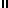 